§903-E.  Persons not authorized to administer an oath or affirmation to a petition circulator1.  Certain notaries public and others.  A notary public or other person authorized by law to administer oaths or affirmations generally is not authorized to administer an oath or affirmation to the circulator of a petition under section 902 if the notary public or other generally authorized person is:A.  Providing any other services, regardless of compensation, to initiate the direct initiative or people's veto referendum for which the petition is being circulated.  For the purposes of this paragraph, "initiate" has the same meaning as section 1052, subsection 4‑B; or  [PL 2017, c. 418, §3 (NEW).]B.  Providing services other than notarial acts, regardless of compensation, to promote the direct initiative or people's veto referendum for which the petition is being circulated.  [PL 2017, c. 418, §3 (NEW).][PL 2017, c. 418, §3 (NEW).]SECTION HISTORYPL 2017, c. 418, §3 (NEW). The State of Maine claims a copyright in its codified statutes. If you intend to republish this material, we require that you include the following disclaimer in your publication:All copyrights and other rights to statutory text are reserved by the State of Maine. The text included in this publication reflects changes made through the First Regular Session and the First Special Session of the131st Maine Legislature and is current through November 1, 2023
                    . The text is subject to change without notice. It is a version that has not been officially certified by the Secretary of State. Refer to the Maine Revised Statutes Annotated and supplements for certified text.
                The Office of the Revisor of Statutes also requests that you send us one copy of any statutory publication you may produce. Our goal is not to restrict publishing activity, but to keep track of who is publishing what, to identify any needless duplication and to preserve the State's copyright rights.PLEASE NOTE: The Revisor's Office cannot perform research for or provide legal advice or interpretation of Maine law to the public. If you need legal assistance, please contact a qualified attorney.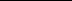 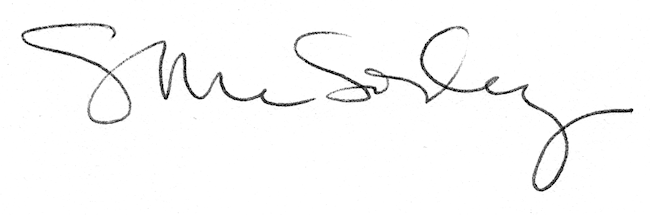 